Publicado en CDMX el 28/02/2024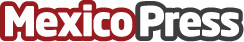 AIoT y sostenibilidad, temas clave en los planes de Dahua para el desarrollo de ciudades inteligentesLa compañía dio a conocer su estrategia Think# 2.0 enfocada en el desarrollo de la digitalización e innovación en las ciudadesDatos de contacto:Carlos SotoCEMPR Digital5532322068Nota de prensa publicada en: https://www.mexicopress.com.mx/aiot-y-sostenibilidad-temas-clave-en-los Categorías: Telecomunicaciones Software Sostenibilidad Movilidad y Transporte Innovación Tecnológica Sector Energético http://www.mexicopress.com.mx